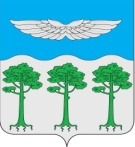 КРАСНОЯРСКИЙ КРАЙТУРУХАНСКИЙ РАЙОНБОРСКИЙ СЕЛЬСКИЙ СОВЕТ ДЕПУТАТОВРЕШЕНИЕ26.12.2019                                   п. Бор			             №  41-205О внесении изменений в решение Борского сельского Совета депутатов от 07.10.2015 г. № 1-6 «Об утверждении состава постоянных комиссий Борского сельского Совета депутатов 5-го созыва» На основании решения Борского сельского Совета депутатов от 09.09.2019 г. № 35-176 «О досрочном прекращении полномочий депутата Борского сельского Совета депутатов Медведевой Т.В. в связи с переизбранием в Туруханский районный Совет депутатов», руководствуясь ст.17,22,27,29 Устава Борского сельсовета, Борский сельский Совет депутатов1.Внести в решение Борского сельского Совета депутатов от 07.10.2015 г. № 1-6 «Об утверждении состава постоянных комиссий Борского сельского Совета депутатов 5-го созыва» следующие изменения: -в Приложении к решению исключить из состава планово-бюджетной комиссии Медведеву Татьяну Викторовну, включить в состав планово-бюджетной комиссии Вегелина Евгения Александровича;-в Приложении к решению исключить из состава комиссии по образованию, молодежной политике, культуре, спорту и по делам несовершеннолетних Медведеву Татьяну Викторовну.2. Настоящее решение вступает в силу со дня принятия. 3. Решение подлежит опубликованию в информационном бюллетене «Борский вестник» и размещению на официальном сайте администрации Борского сельсовета Туруханского района Красноярского края http://borchane.ru.И .о глава Борского сельсовета                                                      Л.С.ЛесковаПредседатель БорскогоСельского Совета депутатов                                                           С.Э.Кубасов 